Lab 3Differential LevelingBy: Kelsey BradleyGroup Members: Eric Dingess and Brent GullettOBJECTIVEThe objective of this lab is to learn how to measure different elevations and side shots using the equipment provided by the instructor. We also were required to show our notes and figure out the accuracy of our measurements.EQUIPMENTPhiladelphia RodAuto LevelSteel TapeMEASUREMENTS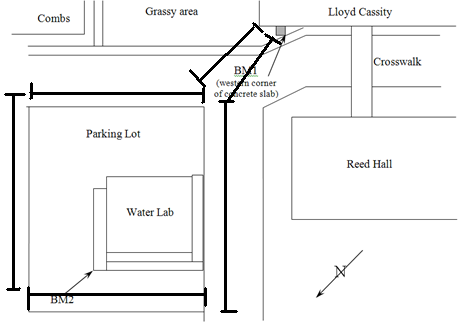 CONCLUSIONThis lab was difficult to complete. The side shots were what made it hard to do. I got confused about what and where to write them in my notes. This lab helped me understand better what to do when surveying.StationSight +HISight -ElevationDistanceBM1500.003.10503.10Stairwell6.08497.02TP12.85500.2584.002.44502.69TP26.56496.13108.00Fire Hyd.1.73500.966.80502.93Combs6.74496.19TP34.47498.4648.008.16506.62TP43.12503.5048.008.66512.16TP54.20507.9680.00Sign4.40512.36Steps4.02511.985.09513.05TP64.44508.6140.004.12512.73TP76.70506.0348.00WBF3.41509.32RHF2.78506.390.23506.26TP87.05499.2164.004.46503.67BM13.94499.7360.00Total Dist.580.00